АКТобщественной проверкипо обращениям жителей города, в рамках проведения системного и комплексного общественного контроля, проведен контроль муниципальных аптечных пунктов на наличие ртутных градусников и их ценовую доступностьСроки проведения общественного контроля:  18 июня 2020 года.Основания для проведения общественного контроля: по обращениям жителей.Форма общественного контроля:  общественный мониторинг Место осуществления общественного мониторинга:  г.о. КоролевПредмет мониторинга:  - наличие ртутных градусников и их ценовая доступность.Состав группы общественного контроля: члены комиссии «по качеству жизни граждан, социальной политике, трудовым отношениям, экологии, природопользованию и сохранению лесов» Общественной палаты г.о. Королев.Кошкина Любовь Владимировна, председатель комиссии.Сильянова Тамара Александровна, член комиссии.Белова Ольга Юрьевна, консультант-эксперт комиссии.Общественная палата г.о.Королев по обращениям граждан проинспектировала аптечный пункт «Аптека 24 часа», расположенный по адресу проспект Королева, д.4 на наличие ртутных градусников и их ценовую доступность. Проверка показала: в данном аптечном пункте не было в наличии ртутных термометров. Проверяющим был предложен без ртутный многоразовый термометр по цене 89 руб. за шт.Фармацевт объяснил ситуацию с отсутствием ртутных термометров так - градусники у них закончились: из -за пандемии коронавируса помимо больниц и поликлиник, потребности в термометрах появились как у предприятий и организаций, так и у рядовых граждан. Заявки на поставку ртутных градусников оптовые склады выполняют с большими задержками.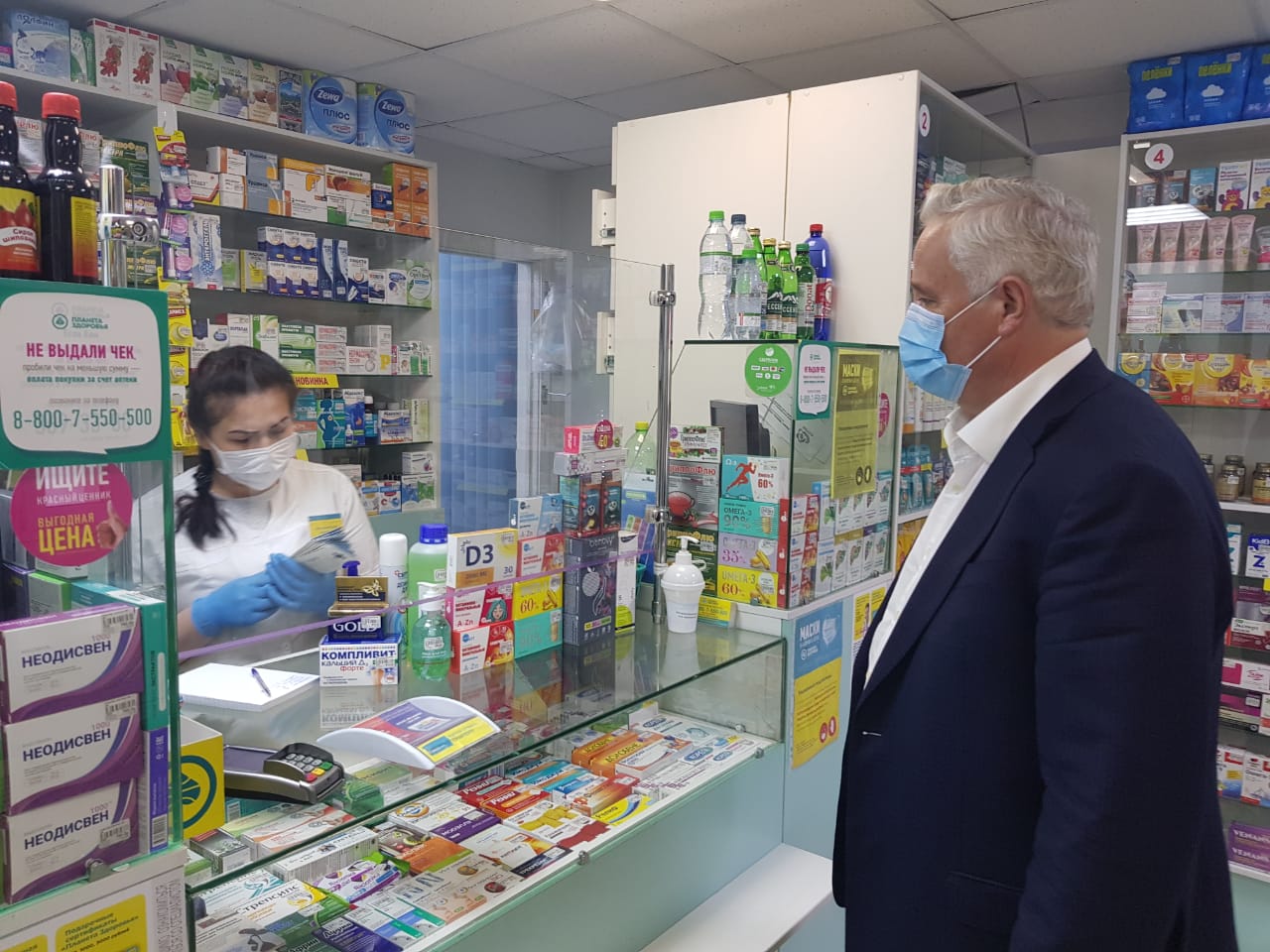 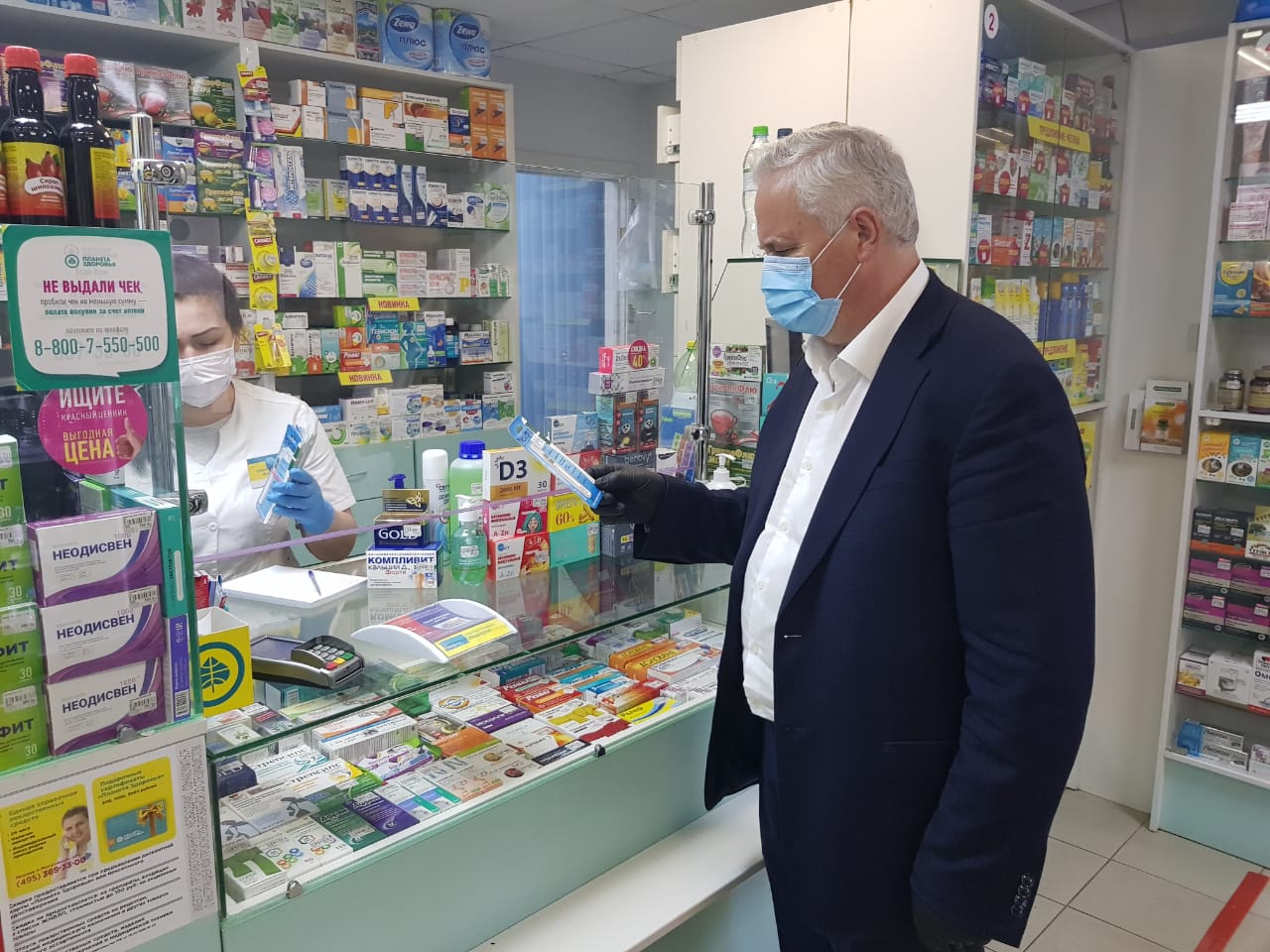 «УТВЕРЖДЕНО»Решением Совета Общественной палаты г.о. Королев Московской областиПредседатель комиссии «по качеству жизни населения, социальной политике,…» Общественной палаты г.о. Королев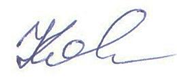 Л.В. Кошкина